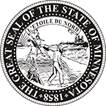 Call to OrderApproval of MinutesHF 2740 (Hill) Forest Lake; veterans memorial funding provided, and money appropriated.Testifiers: Ron MillerHF 587 (Norris) Blaine; National Sports Center capital improvement funding provided, bonds issued, and money appropriated.Testifiers: Joe KileyRobert EwertBarb FugateJoe DelagraveDuane ArensThis is an informational hearing.AdjournmentChair Jerry NewtonVice Chair Steve ElkinsRep. Matt BlissRep. Mary Frances ClardyRep. Nathan CoulterRep. Emma GreenmanRep. Dave LislegardRep. Matt NorrisRep. Peggy BennettRep. Shane HudellaRep. Bjorn OlsonRep. Mark WiensMinnesota House of RepresentativesVeterans and Military Affairs Finance and Policy CommitteeMonday March 6th, 20231:00pmRoom 5                                          Agenda